FORMULÁRIO (RE)CREDENCIAMENTO DE DISCIPLINASPROGRAMA DE PÓS-GRADUAÇÃO:Arquitetura e Urbanismo                                                         DesignDISCIPLINA:Credenciamento 		RecredenciamentoSIGLA DA DISCIPLINA: NOME DA DISCIPLINA: NOME DA DISCIPLINA (em inglês): ÁREA DE CONCENTRAÇÃO: VALIDADE INICIAL (Ano/Semestre): Nº DE CRÉDITOS: CARGA HORÁRIA TOTAL: 135 horas Carga Horária Semanal:   horasAulas Teóricas:   horas por semana      Aulas Práticas, Seminários e Outros:  horas por semana             Horas de Estudo:  horas por semanaDURAÇÃO EM SEMANAS: DOCENTE(S) RESPONSÁVEL(EIS): 1. NomeDocente USP, nº USP:Docente externo. Data de obtenção do título:	Instituição: 2. NomeDocente USP, nº USP:Docente externo. Data de obtenção do título:	Instituição:3. NomeDocente USP, nº USP: Docente externo. Data de obtenção do título:	Instituição: PROGRAMAOBJETIVOS:OBJETIVOS (em inglês): JUSTIFICATIVA:JUSTIFICATIVA (em inglês):CONTEÚDO (EMENTA): Esta parte deve conter além do conteúdo: (1) A porcentagem da disciplina que ocorrerá no sistema presencial / não presencial (1- 100%). A disciplina deve ser definida como presencial, híbrida ou 100% remota. Não é permitido que apenas uma aula seja virtual sem que esteja descrita na ementa. É possível indicar que a disciplina será híbrida, com partes remotas e partes presenciais, desde devidamente descrita neste formulário. Não é desejável o espelhamento de disciplinas em versões presencial ou não presencial, pois o aluno pode vir a cursar duas vezes a disciplina. Recomenda-se que seja escolhida uma versão apenas para cada disciplina; (2) Detalhamento das atividades que serão presenciais e das que serão desenvolvidas via remota, com discriminação do tempo de atividade contínua online; (3) Especificação se as aulas, quando online, serão síncronas ou assíncronas; (4) Descrição do tipo de material e/ou conteúdo que será disponibilizado para o aluno; (5) A plataforma que será utilizada, que por exemplo, pode ser Google Meet ou Zoom; (6) Definição sobre a presença na Universidade e, quando necessária, discriminar quem deverá estar presente (professora/professor; aluna/aluno; ambos); (7) Descrição dos tipos e da frequência de interação entre aluna/aluno e professora/professor (somente durante as aulas; fora do período das aulas; horários; por chat/e-mail/fóruns ou outro). (8) Sempre que possível, utilizar metodologias ativas de ensino e atividades de cooperação e colaboração entre os alunos; (9) A forma de controle da frequência nas aulas. Lembrando que alunos têm que atender a frequência mínima de 75% nas disciplinas; (10) Informação sobre a obrigatoriedade ou não de disponibilidade de câmera e áudio (microfone) por parte dos alunos; (11) Mencionar as medidas que garantam aos alunos acesso à plataforma (sala de aula com infraestrutura de multimídia, sala pró-aluno; equipamentos necessários a participação dos alunos e outros). Sugere-se atenção em relação a: “será possível utilizara a sala pró-aluno, desde que sejam seguidos os protocolos de agendamento prévio exigidos pela unidade”. E, também, que fiquem atentos se o horário da sala pró-aluno corresponde ao horário de oferta da disciplina. CONTEÚDO (EMENTA) (em inglês):BIBLIOGRAFIA (a mesma será replicada para a versão em inglês):CRITÉRIOS DE AVALIAÇÃO:Esta parte deve conter quais são os critérios de avaliação, as estratégias, as formas de avaliação e como serão distribuídos os conceitos finais. Deve prever:(1) A forma de avaliação da aprendizagem (presencial/remota); (2) Os critérios de avaliação contemplando qual(is) a(s) metodologia(s) utilizada(s) e como ser(á)ão atribuído(s) o(s) conceito(s).Por exemplo: “Serão provas teóricas (50% do peso da nota) e 01 seminário por aluno (50% do peso da nota)”.De acordo com o Art. 67 do Regimento da Pós-Graduação da USP, “o aproveitamento do aluno em cada disciplina será expresso por um dos seguintes conceitos: A – excelente, com direito a crédito; B – Bom, com direito a crédito; C – Regular, com direito a crédito; R – Reprovado, sem direito a crédito; T – Aprovado em disciplina cursada fora da USP”. Caso o ministrante opte por utilizar notas durante o processo de avaliação, deve deixar claro, no início da disciplina, qual a relação entre nota e conceito.Esta parte não deve conter frases como: (1) “a avaliação dos alunos se dará por meio da frequência às aulas” pois a frequência mínima é regimental, portanto, deve ser excluída dos critérios de avaliação. Ou (2) “os alunos serão avaliados pela participação em sala de aula” pois este envolve elevado grau de subjetividade, a Câmara Curricular tem sugerido formas de redação alternativas como por exemplo “os alunos serão avaliados sobre o conteúdo / bibliografia indicada para a leitura”.  Ou (3) “os alunos serão avaliados pela frequência ou pontualidade na entrega de tarefas”, que poderia ser alterada para “serão avaliados pelo desempenho nas tarefas a eles atribuídas” ou “qualidade na execução das tarefas solicitadas”. A Câmara Curricular também tem sugerido explicitar se trabalhos, seminários e projetos serão individuais ou em grupo. No caso de avaliações baseadas no desenvolvimento e apresentação de projetos, sugerimos explicitar se os projetos são originais, criados para atender o curso, ou se trata do próprio projeto de pesquisa na pós-graduação do aluno.CRITÉRIOS DE AVALIAÇÃO (em inglês):OBSERVAÇÕES:A Câmara Curricular recomenda que esta parte contenha a frase “No início da disciplina o(s) responsável(is) dialogará(ão) com a turma sobre a eventual necessidade de haver estrutura disponível na(s) unidade(s) para acesso dos alunos ao sistema remoto de ensino”.OBSERVAÇÕES (em inglês):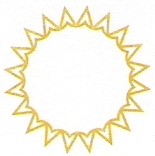 Comissão de Pós-GraduaçãoFaculdade de Arquitetura e UrbanismoUniversidade de São Paulo